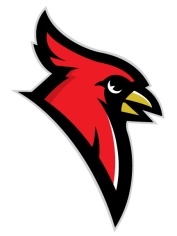 This application must be signed by the property owner(s). In lieu of a signature on this application, the owner may provide a letter authorizing the application to act on his/her behalf. This application will not be processed until authorized by the property owner.A complete site plan containing all of the applicable data must accompany this application. Do Not Write Below this Line –Village Use OnlyDateParcel I.D. NumberProperty Owner(s) NameApplicant(s) NameMailing AddressMailing AddressCity, State, ZipCity, State, ZipPhonePhoneVILLAGE OF DRYDEN5602 Main StreetDryden, Mi 48412(810)796-2291APPLICATION FOR SPECIAL LAND USESpecial Land Use Being RequestedLocation of Property Address______________________________________________N     S     E     W side of ___________________________RoadBetween   ___________________ & _________________ RoadsCurrent Zoning of PropertyLocation of Property Address______________________________________________N     S     E     W side of ___________________________RoadBetween   ___________________ & _________________ RoadsMaster Plan Zoning of PropertyLocation of Property Address______________________________________________N     S     E     W side of ___________________________RoadBetween   ___________________ & _________________ RoadsZoning of Surrounding ParcelsNorth: _______ South: ________  East: ________West:________Total Acreage of Existing SiteInsert Below (or attach) accurate Legal Description of Property.Briefly describe the proposed land use and attach a written narrative addressing the “standards for the approval”. Owner SignatureApplicant(s) Signature (if other than owner)Application FeeDate ReceivedReceipt NumberPublication Date Date Notices MailedPublic Hearing Date          Approved                 Denied                Approved with conditions listed below or attached:          Approved                 Denied                Approved with conditions listed below or attached:          Approved                 Denied                Approved with conditions listed below or attached: